Бухгалтерскую отчетность  сдаем теперь только в налоговую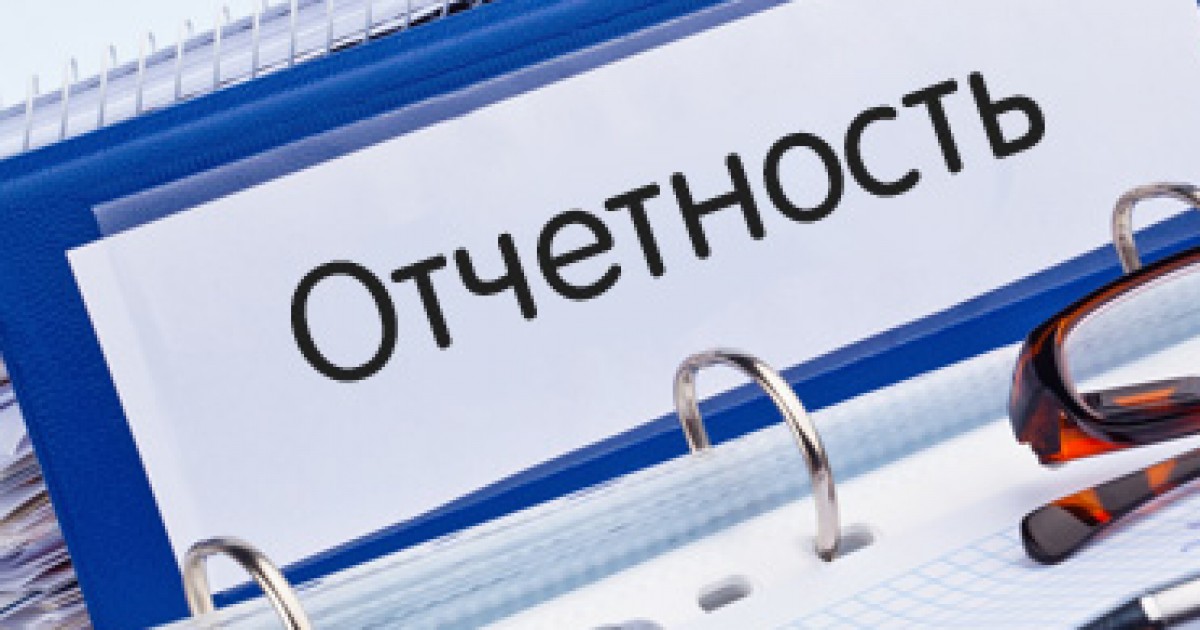 С 1 января 2020 года у налогоплательщиков станет на одну обязанность меньше. Внесенные изменения в Федеральный закон «О Бухгалтерском учете» (№402-ФЗ от 06.12.2011) отменили обязанность представлять бухгалтерскую отчетность в Росстат, теперь вся бухгалтерская отчетность должна представляться только в налоговые органы в электронном виде через специализированного оператора связи.Внимание субъектам малого предпринимательства (среднесписочная численность не более 100 человек и доход не более 800 млн руб.), Вами бухгалтерская отчетность представляется следующим образом:в  2020 году – в виде электронного документа через специализированного оператора связи или в виде бумажного документа;с 2021 года  - только в электронном виде через специализированного оператора связи.Всю интересующую информацию можно получить по номеру: 8 800 222 22 22.